JĀNIS GRĪNFELDS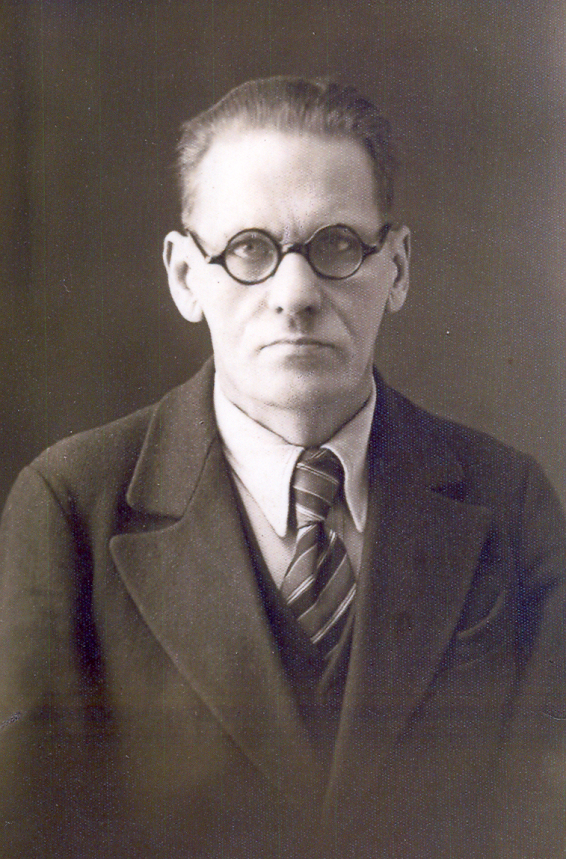 